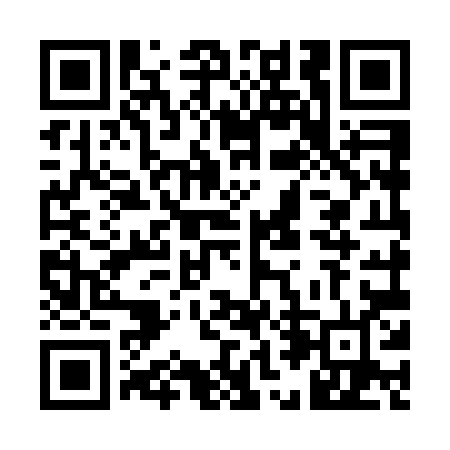 Prayer times for Turtle Valley, British Columbia, CanadaWed 1 May 2024 - Fri 31 May 2024High Latitude Method: Angle Based RulePrayer Calculation Method: Islamic Society of North AmericaAsar Calculation Method: HanafiPrayer times provided by https://www.salahtimes.comDateDayFajrSunriseDhuhrAsrMaghribIsha1Wed3:375:3112:556:028:2110:152Thu3:345:2912:556:038:2210:183Fri3:325:2712:556:048:2410:204Sat3:295:2612:556:058:2510:235Sun3:265:2412:556:068:2710:256Mon3:235:2212:556:078:2910:287Tue3:215:2112:556:088:3010:318Wed3:185:1912:556:098:3210:339Thu3:155:1712:556:108:3310:3610Fri3:125:1612:556:118:3510:3911Sat3:105:1412:556:128:3610:4112Sun3:075:1312:556:128:3810:4413Mon3:045:1112:556:138:3910:4714Tue3:025:1012:556:148:4110:4815Wed3:025:0812:556:158:4210:4916Thu3:015:0712:556:168:4410:4917Fri3:005:0512:556:178:4510:5018Sat3:005:0412:556:188:4610:5119Sun2:595:0312:556:188:4810:5120Mon2:585:0212:556:198:4910:5221Tue2:585:0012:556:208:5010:5322Wed2:574:5912:556:218:5210:5423Thu2:574:5812:556:228:5310:5424Fri2:564:5712:556:228:5410:5525Sat2:564:5612:556:238:5610:5626Sun2:554:5512:566:248:5710:5627Mon2:554:5412:566:258:5810:5728Tue2:554:5312:566:258:5910:5829Wed2:544:5212:566:269:0010:5830Thu2:544:5112:566:279:0110:5931Fri2:534:5112:566:279:0210:59